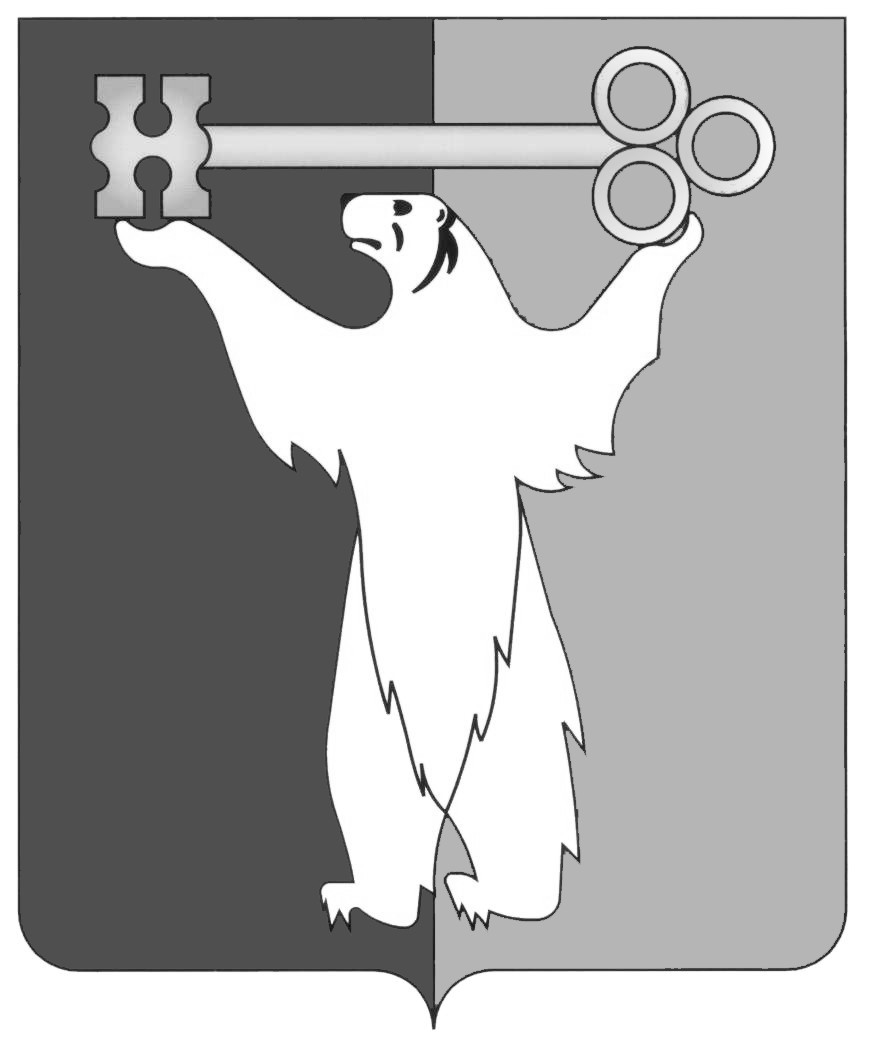 РОССИЙСКАЯ ФЕДЕРАЦИЯКРАСНОЯРСКИЙ КРАЙНОРИЛЬСКИЙ ГОРОДСКОЙ СОВЕТ ДЕПУТАТОВР Е Ш Е Н И ЕО внесении изменений в решение Городского Совета от 12.11.2013 № 13/4-257 «О создании дорожного фонда муниципального образования город Норильск»В соответствии со статьей 179.4 Бюджетного кодекса Российской Федерации, Уставом муниципального образования город Норильск, Городской СоветРЕШИЛ:1. Внести в Порядок формирования и использования бюджетных ассигнований дорожного фонда муниципального образования город Норильск, утвержденный решением Городского Совета от 12.11.2013 № 13/4-257 (далее – Порядок), следующие изменения:1.1. Дополнить Порядок пунктом 3.2 следующего содержания:«3.2. Объем бюджетных ассигнований дорожного фонда города в текущем финансовом году увеличивается на сумму превышения фактически поступивших в отчетном финансовом году доходов бюджета муниципального образования город Норильск, указанных в абзацах втором – пятом, восьмом пункта 3 настоящего Порядка, над объемом этих доходов, прогнозировавшимся при формировании бюджетных ассигнований дорожного фонда города в отчетном финансовом году.».1.2. Дополнить Порядок пунктом 6.1 следующего содержания:«6.1. При составлении и утверждении бюджета муниципального образования город Норильск сроком на три года бюджетные ассигнования дорожного фонда города могут быть перераспределены между текущим (очередным) финансовым годом и плановым периодом в соответствии с решением Норильского городского Совета депутатов о бюджете на очередной финансовый год и плановый период в рамках реализации муниципальной программы «Развитие транспортной системы», утверждаемой постановлением Администрации города Норильска. При этом объем бюджетных ассигнований дорожного фонда города в текущем (очередном) финансовом году и в каждом году планового периода, уменьшенный на сумму произведенного перераспределения, не может быть менее прогнозируемого объема доходов бюджета муниципального образования город Норильск, указанных в абзацах втором, шестом, седьмом пункта 3 настоящего Порядка, в соответствующем году.Объем перераспределенных в соответствии с абзацем первым настоящего пункта средств учитывается в очередном году (в плановом периоде) в соответствии с абзацем вторым пункта 6 настоящего Порядка.».1.3. В пункте 10 Порядка слова «Контрольно - ревизионным управлением Администрации города Норильска» заменить словами «контрольно - ревизионным отделом Администрации города Норильска».2. Контроль исполнения решения возложить на председателя постоянной комиссии Городского Совета по бюджету и собственности Цюпко В.В.3. Решение вступает в силу со дня принятия.4. Решение опубликовать в газете «Заполярная правда».« 24 » мая 2016 года№ 31/4-676Глава города НорильскаО.Г. Курилов